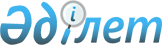 О предоставлении компенсации за пользование коммунальными услугами и услугами телефонной связи участникам и инвалидам Великой Отечественной войны на 2009 год
					
			Утративший силу
			
			
		
					Решение акима города Экибастуза Павлодарской области от 8 января 2009 года N 1. Зарегистрировано Управлением юстиции города Экибастуза Павлодарской области 21 января 2009 года за N 210. Утратило силу в связи с истечением срока действия (письмо акимата города Экибастуза Павлодарской области от 7 мая 2010 года N 3-05/74)      Сноска. Утратило силу в связи с истечением срока действия (письмо акимата города Экибастуза Павлодарской области от 07.05.2010 N 3-05/74).

      В соответствии с Законом Республики Казахстан "О местном государственном управлении в Республике Казахстан" и статьей 20 Закона Республики Казахстан "О льготах и социальной защите участников, инвалидов Великой Отечественной войны и лиц, приравненных к ним", на основании решения Экибастузского городского маслихата (очередная XI сессия, IV созыв) от 25 декабря 2008 года N 129/11 "О бюджете города Экибастуза на 2009 год", принимаю РЕШЕНИЕ:



      1. Государственному учреждению "Отдел занятости и социальных программ акимата города Экибастуза" (Аристанов С.А.):

      1) взаимодействовать с предприятиями, предоставляющими населению коммунальные услуги и услуги телефонной связи, на основании договоров (далее – Предприятия);

      2) производить назначение и выплату компенсации за пользование коммунальными услугами и услугами телефонной связи участникам и инвалидам Великой Отечественной войны в безналичной форме, путем перечисления денежных средств на расчетные счета Предприятий по заявлению установленного образца согласно приложению;

      3) определять размер компенсации за пользование коммунальными услугами и услугами телефонной связи в месяц, исходя из данных, предоставляемых Предприятиями и производить оплату компенсации  ежемесячно за истекший месяц;

      4) назначать компенсацию на все виды коммунальных услуг и услуг телефонной связи, в части абонентской платы, в полном объеме для одиноко проживающих и проживающих с супругами участников и инвалидов Великой Отечественной войны;

      5) производить компенсацию затрат на тепловую энергию и содержание жилья на 30 квадратных метров от общей площади жилья, затрат на электроэнергию на 70 киловатт часов только на участника или инвалида Великой Отечественной войны, проживающего в составе семьи.

      Компенсацию затрат на остальные виды коммунальных услуг производить по действующим тарифам на участника или инвалида Великой Отечественной войны.

      Имеющим прибор учета на холодную и горячую воду, компенсацию затрат производить по показаниям прибора учета на долю участника или инвалида Великой Отечественной войны.

      Компенсацию затрат на услуги телефонной связи производить за абонентскую плату, по действующему тарифу в полном размере;

      6) производить размер компенсации для участников и инвалидов Великой Отечественной войны, проживающих в сельской зоне Экибастузского региона и в частных домах города Экибастуза, на фактические потребляемые коммунальные услуги и услуги телефонной связи, в пределах норм, указанных в подпункте 5 пункта 1 настоящего решения;

      7) осуществлять финансирование затрат, связанных с предоставлением компенсации за пользование коммунальными услугами и услугами телефонной связи, в рамках годового бюджета на 2009 год.



      3. Компенсацию за пользование коммунальными услугами и услугами телефонной связи участникам и инвалидам Великой Отечественной войны производить с 1 января 2009 года, независимо от срока обращения.



      4. Контроль за исполнением данного решения возложить на заместителя акима города Курманову А.А.



      5. Настоящее решение вводится в действие по истечении десяти календарных дней со дня его первого официального опубликования.      Аким города Экибастуза                     Н.Набиев

Приложение

к решению акима города Экибастуза

от 8 января 2009 года N 1Начальнику государственного

учреждения "Отдел занятости

и социальных программ акимата

города Экибастуза"

от _________________________

фамилия, имя, отчество

___________________________

постоянно проживающего в

городе Экибастузе по адресу:

улица _____________________

дом _______________________

квартира ___________________

телефон ____________________

ЗАЯВЛЕНИЕ      Прошу назначить ежемесячную компенсацию за пользование коммунальными услугами и услугами телефонной связи как участнику (инвалиду) Великой Отечественной войны (нужное подчеркнуть).

      К заявлению прилагаю следующие документы:



      1. Справку о составе семьи или копию домовой книги, или книги регистрации граждан;



      2. Копию документа, подтверждающего статус участника или  инвалида Великой Отечественной войны;



      3. Копию удостоверения личности.

      Начисленную мне ежемесячную компенсацию за пользование  коммунальными услугами и услугами телефонной связи прошу ежемесячно перечислять на расчетные счета предприятий, оказывающих услуги телефонной связи и коммунальные услуги, в пределах норм, за фактические предоставляемые коммунальные услуги.

      При изменениях в составе семьи обязуюсь сообщить в течение 10 дней.

________________________________________________________

________________________________________________________

________________________________________________________

________________________________________________________

________________________________________________________Дата ______________                    Подпись _______________
					© 2012. РГП на ПХВ «Институт законодательства и правовой информации Республики Казахстан» Министерства юстиции Республики Казахстан
				